Clubkampioenschap ZRO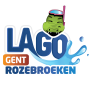 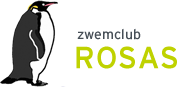  Recreatiezwemmers      Vervolmaking 1, 2, 3, 4 en 5 en pré-competitie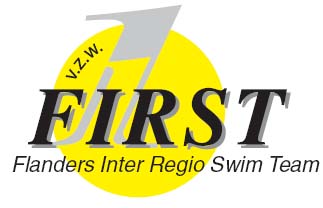          Competitiezwemmers C1, C2 en basisgroepZondag 2 december 2018zwembad: Lago Gent Rozebroekeninzwemmen competitiezwemmers : 09.30 u.aanvang wedstrijd                        :10.00 u.Programma:100 m wisselslag competitie jongens100 m wisselslag competitie meisjes 25 m schoolslag  ° … 11-10-09-08 50 m schoolslag  °… 11-10-09-08 50 m schoolslag  ° vanaf 2007 en ouder 25 m rugslag  ° … 11-10-09-08 50 m rugslag  °… 11-10-09-08 50 m rugslag  ° vanaf 2007 en ouder 25 m vrije slag ° … 11-10-09-08 50 m vrije slag  ° … 11-10-09-08 50 m vrije slag  ° vanaf 2007 en ouder100 m vrije slag: enkel zwemmers vervolmaking 4(groen), vervolmaking5(blauw) en pré-competitie100 m vrije slag competitie jongens100 m vrije slag competitie meisjesAflossing 4x 25m vrije slag volwassen / zwemmerAflossing 4 x 25 m wisselslag volwassen / zwemmerInschrijven kan door onderstaande inschrijvingsstrook in te vullen en afgeven aan Jozef (ook de competitiezwemmers) of via e-mail: johan@hurtekant.be  en dit uiterlijk tot 24 november 2018.Na deze datum worden er geen inschrijvingen meer aanvaard.Iedere deelnemer mag slechts aan 2 wedstrijden deelnemen (niet 2x dezelfde zwemslag) Competitiezwemmers zwemmen de 100 m wisselslag en 100 m vrije slag. Vervolmaking 4 en 5, pre - competitie kunnen extra deelnemen aan de 100m vrije slag.Op deze dag zal ook de Sint ons een bezoekje brengen.Wie wil kan ook blijven eten na de wedstrijd.  Er is keuze tussen balletjes in tomatensaus of varkenswangetjes telkens met frietjes en salademix (volwassenen 17€  /  kind t/m geboortejaar 2006 - 8€)  Inschrijven hiervoor bij Jozef – jozef.nies@telenet.be  - betalen bij inschrijving op rekening van ZRO BE16 8905 3414 4574 tegen uiterlijk 25/11/2018.Het bestuur en de trainers.INSCHRIJVINGSSTROOK:NAAM: ……………………………………………………………………………………………………………………GEBOORTEDATUM: ………………………….                                         M/V: ………..Wedstrijdnummer:		Zwemslag:ڤ	……….		ڤ……………………………………………ڤ	……….		ڤ……………………………………………ڤ	……….		ڤ……………………………………………